363102, Республика Северная Осетия – Алания, с.Чермен, ул. Ленина, 47; тел./ факс: 8(86738) ; 41-3-12,http://www.chermen-osetia.ru, e-mail: amschermen@mail.ruПОСТАНОВЛЕНИЕот  « 25 »   апреля    2022 г.                     с. Чермен                                                                     №97Об утверждении перечня главных администраторов доходов бюджета Черменского сельского поселения Пригородный район Республики Северная Осетия – Алания.В соответствии с пунктом 3.2 статьи 160.1 и пунктом 4 статьи 160.2 Бюджетного кодекса Российской Федерации, постановлением Правительства Российской Федерации от 16.09.2021 № 1569 «Об утверждении общих требований к закреплению за органами государственной власти (государственными органами) субъекта Российской Федерации, органами управления территориальными фондами обязательного медицинского страхования, органами местного самоуправления, органами местной администрации полномочий главного администратора доходов бюджета и к утверждению перечня главных администраторов доходов бюджета субъекта Российской Федерации, бюджета территориального фонда обязательного медицинского страхования, местного бюджета», Уставом Черменского сельского поселения Пригородный район утвержденным Решением Собрания представителей Черменского сельского поселения Пригородный район от 16 марта 2016 года № 2 постановляю:1. Утвердить перечень главных администраторов доходов бюджета Черменского сельского поселения Пригородный район Республики Северная Осетия – Алания согласно приложению № 1 к настоящему постановлению.2. Установить, что настоящее распоряжение вступает в силу со дня его официального опубликования и применяется к правоотношениям, возникающим при составлении и исполнении бюджета Черменского сельского поселения Пригородный район, начиная с бюджета на 2022 год и плановый период 2023 и 2024 годов.      3.  Контроль за исполнением настоящего распоряжения возложить на ведущего специалиста Черменского сельского поселения – Кусаеву Ф.И.  Глава Черменскогосельского поселения                                                             Б.Г.Агкацеваперечня главных администраторовдоходов бюджета Черменского сельского поселения Пригородный районРеспублики Северная Осетия – Алания на 2022 гУæрæсейы ФедерациРеспубликæЦæгат Ирыстон – АланиГорæтгæрон районы Чермены хъæуыбынæттон хиуынаффæйадыадминистраци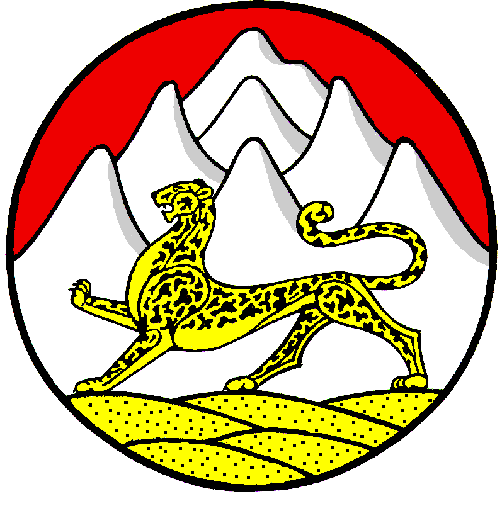 Российская ФедерацияРеспубликаСеверная Осетия – АланияАдминистрация Черменскогосельского поселенияПригородного районаПриложение 1Приложение 1УТВЕРЖДЕНОУТВЕРЖДЕНОпостановлением  Черменского сельского поселенияпостановлением  Черменского сельского поселенияПригородный районПригородный районРеспублики Северная Осетия – АланияРеспублики Северная Осетия – Аланияот  "         "  ________________  2022г.от  "         "  ________________  2022г.Код бюджетной классификацииРоссийской Федерации Код бюджетной классификацииРоссийской Федерации Наименование главного администратора доходовГл.адм.  д-овДоходов Наименование главного администратора доходов942Черменское сельское поселение  Пригородный район9421 13 01995 10 0000130Прочие доходы от оказания платных услуг (работ) получателями средств бюджетов сельских поселений942 1 14 02052 10 0000410 Доходы от реализации имущества, находящегося в оперативном управлении учреждений, находящихся в ведении органов управления сельских поселений (за исключением имущества муниципальных бюджетных и автономных учреждений), в части реализации основных средств по указанному имуществу9421 14 06025 10 0000430Доходы от продажи земельных участков, находящихся в собственности сельских поселений (за исключением земельных участков муниципальных бюджетных и автономных учреждений)9421 16 90050  10 0000140Прочие поступления от денежных взысканий (штрафов) и иных сумм в возмещение ущерба, зачисляемые в бюджеты муниципальных районов9421 17 01050 10 0000180      Невыясненные поступления, зачисляемые в бюджеты муниципальных районов9421 17 14030 10 0000150Средства самообложения граждан, зачисляемые в бюджеты сельских поселений9422 02 16001 10 0000150  Дотации бюджетам поселений на выравнивание бюджетной обеспеченности-   дотации на выравнивание уровня бюджетной обеспеченности (за счет средств местного бюджета)     дотации на выравнивание уровня бюджетной обеспеченности (за счет средств республиканского бюджета)9422 02 35118 10 0000 150    Субвенции бюджетам муниципальных районов на осуществление первичного воинского учета на территориях, где отсутствуют  военные комиссариаты